Travail Culture Syndicalisme :Développer la dimension culturelle de l’action syndicale					        	  		à partir du travail Population syndicale concernée Ce stage s’adresse aux directions des organisations, des syndicats, élus de CE en charge de développer l’intervention culturelle CGTObjectif d’action. A l’issue de la formation, les stagiaires seront en capacité d’identifier la dimension culturelle de la démarche revendicative de la CGT et de mettre en œuvre les outils de son développement dans le syndicat, à l’entreprise, dans le territoire ou la branche professionnelle.Quels sont les objectifs de formation ?     A la fin de la formation les stagiaires seront capables de :Repérer la dimension culturelle du rapport au travail et de déterminer ce que revêtent les termes de « culture » et « approche culturelle » tel que le développe l’Unesco.Etre en capacité de mettre en œuvre la dimension culturelle dans la démarche revendicative CGT et de situer la pratique CGT dans une histoire des rapports entre Culture et mouvement social.Déterminer comment le CE et le territoire peuvent contribuer à notre exigence de transformation sociale et les conséquences qu’il en résulte, sur notre conception des politiques culturelles publiques.Définir et mettre en œuvre des axes de travail précis, un plan d’action. Repérer les orientations revendicatives de la CGT, liées à notre revendication de mise en œuvre d’une « démocratie culturelle ».Quels contenus sont-ils nécessaires à l’acquisition de ces capacités ?Nous travaillerons notamment à partir de :La brochure « Démocratie culturelle ? » disponible sur le site de la confédération à la page culture.La déclaration de l’Unesco sur les droits culturels : http://droitsculturels.org/ressources/wp-content/uploads/sites/2/2012/07/DeclarationFribourg.pdf La fiche « repères revendicatifs 25a Droit à la démocratie culturelle et également les fiches 25b et 25C »Comment faire du stagiaire un acteur de la construction de ses connaissances, comment l’impliquer dans l’acquisition de ses connaissances ?Méthodes pédagogiques retenues pour les différents moments de la progression.Avant le stage : nous invitons le stagiaire à venir avec trois photographies représentant son univers de travail.Thème 1 : nous partirons du regard porté sur le travail et ses entours par les stagiaires, notamment à partir des photos apportées et d’un débat formateur avec des ergonomes, artistes et historiens pour développer les différentes dimensions de la présence culturelle dans le monde du travail et le mouvement social.Thème 2 : détermination par chaque stagiaire d’un axe de travail individuel ou collectif sur culture et syndicalisme sur son terrain d’actionEntre les deux sessions : Mise en œuvre de l’axe de travail choisi, accompagné d’un référent parmi les intervenants du stage.Thème 4 : A partir de la présentation l’expérience de chacun, des acquis, des difficultés nous déterminerons avec des apports extérieurs nécessaires les conditions du développement d’une action culturelle émancipatrice pour les travailleurs.Animateurs : Lise Bouveret et Serge Le GlaunecIntervenants :Damien CruAnnie MichelSerge LhermiteHenri Errico Véronique MilletJean-Pierre BurdinJulien ZerboneModalités d’accès à cette formationPré-requis : Il est nécessaire d’avoir fait un stage FSG1 afin de connaitre la démarche revendicative CGT. Le stage FSG2 est souhaitable.Avoir la responsabilité de mettre en œuvre dans son syndicat, son CE, son UD, UL, Comité Régional ou fédération la dimension culturelle.Evaluations prévuesUne première évaluation se fera en fin de la première session.Le retour d’expérience en début de 2ème session, constituera une seconde évaluation sur l’usage des repères acquis.Une dernière évaluation conclura la 2ème session en évoquant les besoins d’accompagnement et de formation qu’il serait encore nécessaire de mettre en œuvre.Forme et durée de l’action de formation La formation se déroule en deux sessions de 3 jours avec, entre les deux sessions, la mise en œuvre d’une action visant au développement de la dimension culturelle de la démarche revendicative CGT.Durées(s) selon la description ci-dessus : 2 x 3 joursDate(s) : 21 au 23 mars 201816 au 18 mai 2018Lieu : Centre de formation Benoît Frachon – Courcelle-sur-YvetteFormation organisée :En Internat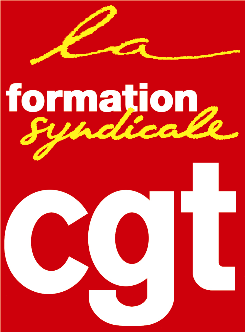 La Formation syndicale Cgt Espace vie syndicale
263, rue de Paris 93516 Montreuil Cedex
Tél. : 01.48.18.84.87
Fax : 01.48.18.84.56
E-mail : form-synd@cgt.fr
Site internet : http://www.formationsyndicale.cgt.fr